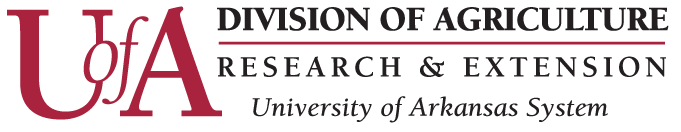 Authorization to Deposit FundsUniversity of ArkansasCooperative Extension ServiceAuthorization to Deposit FundsUniversity of ArkansasCooperative Extension ServiceAuthorization to Deposit FundsUniversity of ArkansasCooperative Extension ServiceAuthorization to Deposit FundsUniversity of ArkansasCooperative Extension ServiceAuthorization to Deposit FundsUniversity of ArkansasCooperative Extension ServiceAuthorization to Deposit FundsUniversity of ArkansasCooperative Extension ServiceAuthorization to Deposit FundsUniversity of ArkansasCooperative Extension ServiceAuthorization to Deposit FundsUniversity of ArkansasCooperative Extension ServiceAuthorization to Deposit FundsUniversity of ArkansasCooperative Extension ServiceAuthorization to Deposit FundsUniversity of ArkansasCooperative Extension ServiceAuthorization to Deposit FundsUniversity of ArkansasCooperative Extension ServiceFINANCE-22401/17/2019FINANCE-22401/17/2019New EnrollmentNew EnrollmentChangeChangeChangeStopStopI hereby authorize the UA Cooperative Extension Service to deposit my net pay and/or my travel/personal reimbursement funds, and, if necessary to make adjustments for any entries in error to my account(s) indicated below.  The Financial Institutions named below are also authorized to make the same entries to my account(s).NOTE: Attach a voided blank check for each account to validate account information. You may designate multiple bank accounts in which to deposit your net pay.  Designate only one bank account in which to deposit your travel/personal reimbursement funds.  The bank account in which you deposit your travel/personal reimbursement funds does not have to be one of the bank accounts designated for your net pay.I hereby authorize the UA Cooperative Extension Service to deposit my net pay and/or my travel/personal reimbursement funds, and, if necessary to make adjustments for any entries in error to my account(s) indicated below.  The Financial Institutions named below are also authorized to make the same entries to my account(s).NOTE: Attach a voided blank check for each account to validate account information. You may designate multiple bank accounts in which to deposit your net pay.  Designate only one bank account in which to deposit your travel/personal reimbursement funds.  The bank account in which you deposit your travel/personal reimbursement funds does not have to be one of the bank accounts designated for your net pay.I hereby authorize the UA Cooperative Extension Service to deposit my net pay and/or my travel/personal reimbursement funds, and, if necessary to make adjustments for any entries in error to my account(s) indicated below.  The Financial Institutions named below are also authorized to make the same entries to my account(s).NOTE: Attach a voided blank check for each account to validate account information. You may designate multiple bank accounts in which to deposit your net pay.  Designate only one bank account in which to deposit your travel/personal reimbursement funds.  The bank account in which you deposit your travel/personal reimbursement funds does not have to be one of the bank accounts designated for your net pay.I hereby authorize the UA Cooperative Extension Service to deposit my net pay and/or my travel/personal reimbursement funds, and, if necessary to make adjustments for any entries in error to my account(s) indicated below.  The Financial Institutions named below are also authorized to make the same entries to my account(s).NOTE: Attach a voided blank check for each account to validate account information. You may designate multiple bank accounts in which to deposit your net pay.  Designate only one bank account in which to deposit your travel/personal reimbursement funds.  The bank account in which you deposit your travel/personal reimbursement funds does not have to be one of the bank accounts designated for your net pay.I hereby authorize the UA Cooperative Extension Service to deposit my net pay and/or my travel/personal reimbursement funds, and, if necessary to make adjustments for any entries in error to my account(s) indicated below.  The Financial Institutions named below are also authorized to make the same entries to my account(s).NOTE: Attach a voided blank check for each account to validate account information. You may designate multiple bank accounts in which to deposit your net pay.  Designate only one bank account in which to deposit your travel/personal reimbursement funds.  The bank account in which you deposit your travel/personal reimbursement funds does not have to be one of the bank accounts designated for your net pay.I hereby authorize the UA Cooperative Extension Service to deposit my net pay and/or my travel/personal reimbursement funds, and, if necessary to make adjustments for any entries in error to my account(s) indicated below.  The Financial Institutions named below are also authorized to make the same entries to my account(s).NOTE: Attach a voided blank check for each account to validate account information. You may designate multiple bank accounts in which to deposit your net pay.  Designate only one bank account in which to deposit your travel/personal reimbursement funds.  The bank account in which you deposit your travel/personal reimbursement funds does not have to be one of the bank accounts designated for your net pay.I hereby authorize the UA Cooperative Extension Service to deposit my net pay and/or my travel/personal reimbursement funds, and, if necessary to make adjustments for any entries in error to my account(s) indicated below.  The Financial Institutions named below are also authorized to make the same entries to my account(s).NOTE: Attach a voided blank check for each account to validate account information. You may designate multiple bank accounts in which to deposit your net pay.  Designate only one bank account in which to deposit your travel/personal reimbursement funds.  The bank account in which you deposit your travel/personal reimbursement funds does not have to be one of the bank accounts designated for your net pay.I hereby authorize the UA Cooperative Extension Service to deposit my net pay and/or my travel/personal reimbursement funds, and, if necessary to make adjustments for any entries in error to my account(s) indicated below.  The Financial Institutions named below are also authorized to make the same entries to my account(s).NOTE: Attach a voided blank check for each account to validate account information. You may designate multiple bank accounts in which to deposit your net pay.  Designate only one bank account in which to deposit your travel/personal reimbursement funds.  The bank account in which you deposit your travel/personal reimbursement funds does not have to be one of the bank accounts designated for your net pay.I hereby authorize the UA Cooperative Extension Service to deposit my net pay and/or my travel/personal reimbursement funds, and, if necessary to make adjustments for any entries in error to my account(s) indicated below.  The Financial Institutions named below are also authorized to make the same entries to my account(s).NOTE: Attach a voided blank check for each account to validate account information. You may designate multiple bank accounts in which to deposit your net pay.  Designate only one bank account in which to deposit your travel/personal reimbursement funds.  The bank account in which you deposit your travel/personal reimbursement funds does not have to be one of the bank accounts designated for your net pay.I hereby authorize the UA Cooperative Extension Service to deposit my net pay and/or my travel/personal reimbursement funds, and, if necessary to make adjustments for any entries in error to my account(s) indicated below.  The Financial Institutions named below are also authorized to make the same entries to my account(s).NOTE: Attach a voided blank check for each account to validate account information. You may designate multiple bank accounts in which to deposit your net pay.  Designate only one bank account in which to deposit your travel/personal reimbursement funds.  The bank account in which you deposit your travel/personal reimbursement funds does not have to be one of the bank accounts designated for your net pay.I hereby authorize the UA Cooperative Extension Service to deposit my net pay and/or my travel/personal reimbursement funds, and, if necessary to make adjustments for any entries in error to my account(s) indicated below.  The Financial Institutions named below are also authorized to make the same entries to my account(s).NOTE: Attach a voided blank check for each account to validate account information. You may designate multiple bank accounts in which to deposit your net pay.  Designate only one bank account in which to deposit your travel/personal reimbursement funds.  The bank account in which you deposit your travel/personal reimbursement funds does not have to be one of the bank accounts designated for your net pay.I hereby authorize the UA Cooperative Extension Service to deposit my net pay and/or my travel/personal reimbursement funds, and, if necessary to make adjustments for any entries in error to my account(s) indicated below.  The Financial Institutions named below are also authorized to make the same entries to my account(s).NOTE: Attach a voided blank check for each account to validate account information. You may designate multiple bank accounts in which to deposit your net pay.  Designate only one bank account in which to deposit your travel/personal reimbursement funds.  The bank account in which you deposit your travel/personal reimbursement funds does not have to be one of the bank accounts designated for your net pay.I hereby authorize the UA Cooperative Extension Service to deposit my net pay and/or my travel/personal reimbursement funds, and, if necessary to make adjustments for any entries in error to my account(s) indicated below.  The Financial Institutions named below are also authorized to make the same entries to my account(s).NOTE: Attach a voided blank check for each account to validate account information. You may designate multiple bank accounts in which to deposit your net pay.  Designate only one bank account in which to deposit your travel/personal reimbursement funds.  The bank account in which you deposit your travel/personal reimbursement funds does not have to be one of the bank accounts designated for your net pay.I hereby authorize the UA Cooperative Extension Service to deposit my net pay and/or my travel/personal reimbursement funds, and, if necessary to make adjustments for any entries in error to my account(s) indicated below.  The Financial Institutions named below are also authorized to make the same entries to my account(s).NOTE: Attach a voided blank check for each account to validate account information. You may designate multiple bank accounts in which to deposit your net pay.  Designate only one bank account in which to deposit your travel/personal reimbursement funds.  The bank account in which you deposit your travel/personal reimbursement funds does not have to be one of the bank accounts designated for your net pay.I hereby authorize the UA Cooperative Extension Service to deposit my net pay and/or my travel/personal reimbursement funds, and, if necessary to make adjustments for any entries in error to my account(s) indicated below.  The Financial Institutions named below are also authorized to make the same entries to my account(s).NOTE: Attach a voided blank check for each account to validate account information. You may designate multiple bank accounts in which to deposit your net pay.  Designate only one bank account in which to deposit your travel/personal reimbursement funds.  The bank account in which you deposit your travel/personal reimbursement funds does not have to be one of the bank accounts designated for your net pay.I hereby authorize the UA Cooperative Extension Service to deposit my net pay and/or my travel/personal reimbursement funds, and, if necessary to make adjustments for any entries in error to my account(s) indicated below.  The Financial Institutions named below are also authorized to make the same entries to my account(s).NOTE: Attach a voided blank check for each account to validate account information. You may designate multiple bank accounts in which to deposit your net pay.  Designate only one bank account in which to deposit your travel/personal reimbursement funds.  The bank account in which you deposit your travel/personal reimbursement funds does not have to be one of the bank accounts designated for your net pay.I hereby authorize the UA Cooperative Extension Service to deposit my net pay and/or my travel/personal reimbursement funds, and, if necessary to make adjustments for any entries in error to my account(s) indicated below.  The Financial Institutions named below are also authorized to make the same entries to my account(s).NOTE: Attach a voided blank check for each account to validate account information. You may designate multiple bank accounts in which to deposit your net pay.  Designate only one bank account in which to deposit your travel/personal reimbursement funds.  The bank account in which you deposit your travel/personal reimbursement funds does not have to be one of the bank accounts designated for your net pay.I hereby authorize the UA Cooperative Extension Service to deposit my net pay and/or my travel/personal reimbursement funds, and, if necessary to make adjustments for any entries in error to my account(s) indicated below.  The Financial Institutions named below are also authorized to make the same entries to my account(s).NOTE: Attach a voided blank check for each account to validate account information. You may designate multiple bank accounts in which to deposit your net pay.  Designate only one bank account in which to deposit your travel/personal reimbursement funds.  The bank account in which you deposit your travel/personal reimbursement funds does not have to be one of the bank accounts designated for your net pay.I hereby authorize the UA Cooperative Extension Service to deposit my net pay and/or my travel/personal reimbursement funds, and, if necessary to make adjustments for any entries in error to my account(s) indicated below.  The Financial Institutions named below are also authorized to make the same entries to my account(s).NOTE: Attach a voided blank check for each account to validate account information. You may designate multiple bank accounts in which to deposit your net pay.  Designate only one bank account in which to deposit your travel/personal reimbursement funds.  The bank account in which you deposit your travel/personal reimbursement funds does not have to be one of the bank accounts designated for your net pay.I hereby authorize the UA Cooperative Extension Service to deposit my net pay and/or my travel/personal reimbursement funds, and, if necessary to make adjustments for any entries in error to my account(s) indicated below.  The Financial Institutions named below are also authorized to make the same entries to my account(s).NOTE: Attach a voided blank check for each account to validate account information. You may designate multiple bank accounts in which to deposit your net pay.  Designate only one bank account in which to deposit your travel/personal reimbursement funds.  The bank account in which you deposit your travel/personal reimbursement funds does not have to be one of the bank accounts designated for your net pay.I hereby authorize the UA Cooperative Extension Service to deposit my net pay and/or my travel/personal reimbursement funds, and, if necessary to make adjustments for any entries in error to my account(s) indicated below.  The Financial Institutions named below are also authorized to make the same entries to my account(s).NOTE: Attach a voided blank check for each account to validate account information. You may designate multiple bank accounts in which to deposit your net pay.  Designate only one bank account in which to deposit your travel/personal reimbursement funds.  The bank account in which you deposit your travel/personal reimbursement funds does not have to be one of the bank accounts designated for your net pay.I hereby authorize the UA Cooperative Extension Service to deposit my net pay and/or my travel/personal reimbursement funds, and, if necessary to make adjustments for any entries in error to my account(s) indicated below.  The Financial Institutions named below are also authorized to make the same entries to my account(s).NOTE: Attach a voided blank check for each account to validate account information. You may designate multiple bank accounts in which to deposit your net pay.  Designate only one bank account in which to deposit your travel/personal reimbursement funds.  The bank account in which you deposit your travel/personal reimbursement funds does not have to be one of the bank accounts designated for your net pay.I hereby authorize the UA Cooperative Extension Service to deposit my net pay and/or my travel/personal reimbursement funds, and, if necessary to make adjustments for any entries in error to my account(s) indicated below.  The Financial Institutions named below are also authorized to make the same entries to my account(s).NOTE: Attach a voided blank check for each account to validate account information. You may designate multiple bank accounts in which to deposit your net pay.  Designate only one bank account in which to deposit your travel/personal reimbursement funds.  The bank account in which you deposit your travel/personal reimbursement funds does not have to be one of the bank accounts designated for your net pay.Employee NameEmployee NameEmployee NameEmployee I.D.Employee I.D.Employee I.D.Employee I.D.Daytime Phone #Daytime Phone #Daytime Phone #Payroll AuthorizationPayroll AuthorizationPayroll AuthorizationPayroll AuthorizationPayroll AuthorizationPayroll AuthorizationPayroll AuthorizationPayroll AuthorizationPayroll AuthorizationPayroll AuthorizationPayroll AuthorizationPayroll AuthorizationPayroll AuthorizationPayroll AuthorizationPayroll AuthorizationPayroll AuthorizationPayroll AuthorizationPayroll AuthorizationPayroll AuthorizationPayroll AuthorizationPayroll AuthorizationPayroll AuthorizationPayroll Authorization1.Bank NameBank NameBank NameBank NameBank NameBank Routing #Bank Routing #Bank Routing #Bank Routing #Bank Routing #Account #Account #StateStateStateStateState  Checking    Saving  Checking    Saving  Checking    Saving  Checking    Saving  Checking    Saving  Checking    Saving%or$      $      $      2.Bank NameBank NameBank NameBank NameBank NameBank Routing #Bank Routing #Bank Routing #Bank Routing #Bank Routing #Account #Account #StateStateStateStateState  Checking    Saving  Checking    Saving  Checking    Saving  Checking    Saving  Checking    Saving  Checking    Saving%or$      $      $      3.Bank NameBank NameBank NameBank NameBank NameBank Routing #Bank Routing #Bank Routing #Bank Routing #Bank Routing #Account #Account #StateStateStateStateState  Checking    Saving  Checking    Saving  Checking    Saving  Checking    Saving  Checking    Saving  Checking    Saving%or$      $      $      Travel/Personal Reimbursement AuthorizationTravel/Personal Reimbursement AuthorizationTravel/Personal Reimbursement AuthorizationTravel/Personal Reimbursement AuthorizationTravel/Personal Reimbursement AuthorizationTravel/Personal Reimbursement AuthorizationTravel/Personal Reimbursement AuthorizationTravel/Personal Reimbursement AuthorizationTravel/Personal Reimbursement AuthorizationTravel/Personal Reimbursement AuthorizationTravel/Personal Reimbursement AuthorizationTravel/Personal Reimbursement AuthorizationTravel/Personal Reimbursement AuthorizationTravel/Personal Reimbursement AuthorizationTravel/Personal Reimbursement AuthorizationTravel/Personal Reimbursement AuthorizationTravel/Personal Reimbursement AuthorizationTravel/Personal Reimbursement AuthorizationTravel/Personal Reimbursement AuthorizationTravel/Personal Reimbursement AuthorizationTravel/Personal Reimbursement AuthorizationTravel/Personal Reimbursement AuthorizationTravel/Personal Reimbursement AuthorizationBank NameBank NameBank NameBank NameBank NameBank Routing #Bank Routing #Bank Routing #Bank Routing #Bank Routing #Account #Account #StateStateStateStateState  Checking    Saving  Checking    Saving  Checking    Saving  Checking    Saving  Checking    Saving  Checking    SavingThis authority is to remain in effect until the UA Cooperative Extension Service has received written notification from me of its termination and has had a reasonable time to act on it.This authority is to remain in effect until the UA Cooperative Extension Service has received written notification from me of its termination and has had a reasonable time to act on it.This authority is to remain in effect until the UA Cooperative Extension Service has received written notification from me of its termination and has had a reasonable time to act on it.This authority is to remain in effect until the UA Cooperative Extension Service has received written notification from me of its termination and has had a reasonable time to act on it.This authority is to remain in effect until the UA Cooperative Extension Service has received written notification from me of its termination and has had a reasonable time to act on it.This authority is to remain in effect until the UA Cooperative Extension Service has received written notification from me of its termination and has had a reasonable time to act on it.This authority is to remain in effect until the UA Cooperative Extension Service has received written notification from me of its termination and has had a reasonable time to act on it.This authority is to remain in effect until the UA Cooperative Extension Service has received written notification from me of its termination and has had a reasonable time to act on it.This authority is to remain in effect until the UA Cooperative Extension Service has received written notification from me of its termination and has had a reasonable time to act on it.This authority is to remain in effect until the UA Cooperative Extension Service has received written notification from me of its termination and has had a reasonable time to act on it.This authority is to remain in effect until the UA Cooperative Extension Service has received written notification from me of its termination and has had a reasonable time to act on it.This authority is to remain in effect until the UA Cooperative Extension Service has received written notification from me of its termination and has had a reasonable time to act on it.This authority is to remain in effect until the UA Cooperative Extension Service has received written notification from me of its termination and has had a reasonable time to act on it.This authority is to remain in effect until the UA Cooperative Extension Service has received written notification from me of its termination and has had a reasonable time to act on it.This authority is to remain in effect until the UA Cooperative Extension Service has received written notification from me of its termination and has had a reasonable time to act on it.This authority is to remain in effect until the UA Cooperative Extension Service has received written notification from me of its termination and has had a reasonable time to act on it.This authority is to remain in effect until the UA Cooperative Extension Service has received written notification from me of its termination and has had a reasonable time to act on it.This authority is to remain in effect until the UA Cooperative Extension Service has received written notification from me of its termination and has had a reasonable time to act on it.This authority is to remain in effect until the UA Cooperative Extension Service has received written notification from me of its termination and has had a reasonable time to act on it.This authority is to remain in effect until the UA Cooperative Extension Service has received written notification from me of its termination and has had a reasonable time to act on it.This authority is to remain in effect until the UA Cooperative Extension Service has received written notification from me of its termination and has had a reasonable time to act on it.This authority is to remain in effect until the UA Cooperative Extension Service has received written notification from me of its termination and has had a reasonable time to act on it.This authority is to remain in effect until the UA Cooperative Extension Service has received written notification from me of its termination and has had a reasonable time to act on it.Employee’s SignatureEmployee’s SignatureEmployee’s SignatureEmployee’s SignatureEmployee’s SignatureDateSend the completed form and a copy of a voided check for each bank account to:cash@uaex.edu   or Cash Manager – Financial Services2301 South University AvenueLittle Rock, AR 72204